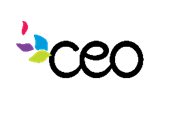 STATEMENT REGARDING INFANT FORMULAONLY FOR EARLY HEAD STARTName of Center__________________________   		Date: _______________Name of Infant: ______________________________          Date of Birth: ___________Each parent must choose one of the following options for his/her infant:_____	1.	I accept the provider’s offer to supply Enfamil or Enfamil Prosobee and                        other meal components for my child          _____ 2.	I will supply breast milk for my child.  I accept the provider’s offer to supply other meal components._____ 3.          My child no longer uses infant formula, CEO can provide my child 			with whole milk and other meal components._____4.	I decline the provider’s offer to supply (Enfamil or Enfamil Prosobee) formula for my child.  I will supply the formula. I accept the provider’s offer to supply other meal components. _________________________________			______________________Parent/Guardian Signature					Date